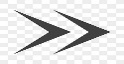 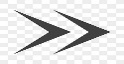 السؤال الثاني ( أ )







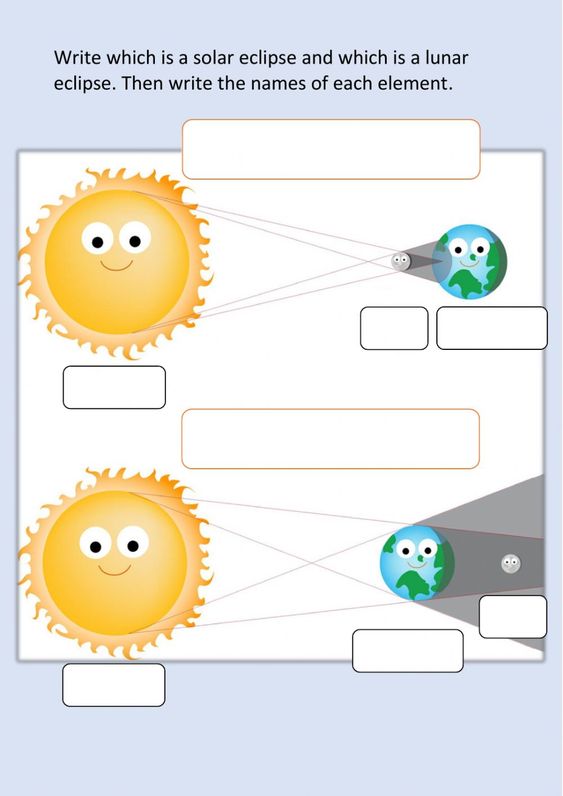 السؤال الثالث (  ب  ): أمامك بعض أطوار القمر سجل اسم كل طور تحته المدققالمدققالمراجعالمراجعالمصححالمصححالدرجةالدرجةرقم السؤالالتوقيعالاسمالتوقيعالاسمالتوقيعالاسمكتابةًرقمًارقم السؤالالسؤال الأولالسؤال الثانيالسؤال الثالثالمجموع40المجموعصغيري  استعن بالله ثم اجب عن الأسئلة التالية ...صغيري  استعن بالله ثم اجب عن الأسئلة التالية ...صغيري  استعن بالله ثم اجب عن الأسئلة التالية ...صغيري  استعن بالله ثم اجب عن الأسئلة التالية ...صغيري  استعن بالله ثم اجب عن الأسئلة التالية ...صغيري  استعن بالله ثم اجب عن الأسئلة التالية ...صغيري  استعن بالله ثم اجب عن الأسئلة التالية ...صغيري  استعن بالله ثم اجب عن الأسئلة التالية ...صغيري  استعن بالله ثم اجب عن الأسئلة التالية ...السؤال الأول( أ ) :السؤال الأول( أ ) :السؤال الأول( أ ) :السؤال الأول( أ ) :السؤال الأول( أ ) :السؤال الأول( أ ) :السؤال الأول( أ ) :السؤال الأول( أ ) :السؤال الأول( أ ) :                                           اختار الإجابة الصحيحة لكل مما يلي بتظليل الحرف الدال  عليها :                                               اختار الإجابة الصحيحة لكل مما يلي بتظليل الحرف الدال  عليها :                                               اختار الإجابة الصحيحة لكل مما يلي بتظليل الحرف الدال  عليها :                                               اختار الإجابة الصحيحة لكل مما يلي بتظليل الحرف الدال  عليها :                                               اختار الإجابة الصحيحة لكل مما يلي بتظليل الحرف الدال  عليها :                                               اختار الإجابة الصحيحة لكل مما يلي بتظليل الحرف الدال  عليها :                                               اختار الإجابة الصحيحة لكل مما يلي بتظليل الحرف الدال  عليها :                                               اختار الإجابة الصحيحة لكل مما يلي بتظليل الحرف الدال  عليها :                                               اختار الإجابة الصحيحة لكل مما يلي بتظليل الحرف الدال  عليها :    -1-درجة حرارة جسم الانسان الطبيعية هي:درجة حرارة جسم الانسان الطبيعية هي:درجة حرارة جسم الانسان الطبيعية هي:درجة حرارة جسم الانسان الطبيعية هي:درجة حرارة جسم الانسان الطبيعية هي:درجة حرارة جسم الانسان الطبيعية هي:درجة حرارة جسم الانسان الطبيعية هي:درجة حرارة جسم الانسان الطبيعية هي:-1-أ27ب28جـ30د37-2-المصدر الرئيسي للطاقة في اجسامنا:المصدر الرئيسي للطاقة في اجسامنا:المصدر الرئيسي للطاقة في اجسامنا:المصدر الرئيسي للطاقة في اجسامنا:المصدر الرئيسي للطاقة في اجسامنا:المصدر الرئيسي للطاقة في اجسامنا:المصدر الرئيسي للطاقة في اجسامنا:المصدر الرئيسي للطاقة في اجسامنا:-2-أالاملاح المعدنيةبالفيتاميناتجالبروتيناتدالكربوهيدرات-3-من الخصائص التي تساعدنا على التعرف على المعادن:من الخصائص التي تساعدنا على التعرف على المعادن:من الخصائص التي تساعدنا على التعرف على المعادن:من الخصائص التي تساعدنا على التعرف على المعادن:من الخصائص التي تساعدنا على التعرف على المعادن:من الخصائص التي تساعدنا على التعرف على المعادن:من الخصائص التي تساعدنا على التعرف على المعادن:من الخصائص التي تساعدنا على التعرف على المعادن:-3-أالشكلبالوزنجالحجمدالبريق واللمعان-4-قدرة الجسم على التصدي لمسببات الامراض تسمى....قدرة الجسم على التصدي لمسببات الامراض تسمى....قدرة الجسم على التصدي لمسببات الامراض تسمى....قدرة الجسم على التصدي لمسببات الامراض تسمى....قدرة الجسم على التصدي لمسببات الامراض تسمى....قدرة الجسم على التصدي لمسببات الامراض تسمى....قدرة الجسم على التصدي لمسببات الامراض تسمى....قدرة الجسم على التصدي لمسببات الامراض تسمى....-4-أالفيروساتبالمناعةجالمرضدالعدوىتابع السؤال الأول ( أ ):تابع السؤال الأول ( أ ):تابع السؤال الأول ( أ ):تابع السؤال الأول ( أ ):تابع السؤال الأول ( أ ):تابع السؤال الأول ( أ ):تابع السؤال الأول ( أ ):تابع السؤال الأول ( أ ):تابع السؤال الأول ( أ ):-5-معظم المياه المالحة على سطح الأرض توجد في:معظم المياه المالحة على سطح الأرض توجد في:معظم المياه المالحة على سطح الأرض توجد في:معظم المياه المالحة على سطح الأرض توجد في:معظم المياه المالحة على سطح الأرض توجد في:معظم المياه المالحة على سطح الأرض توجد في:معظم المياه المالحة على سطح الأرض توجد في:معظم المياه المالحة على سطح الأرض توجد في:-5-أالانهاربالبركجالجليدياتدالمحيطات-6-الخلايا التي تهاجم مسببات المرض هي:الخلايا التي تهاجم مسببات المرض هي:الخلايا التي تهاجم مسببات المرض هي:الخلايا التي تهاجم مسببات المرض هي:الخلايا التي تهاجم مسببات المرض هي:الخلايا التي تهاجم مسببات المرض هي:الخلايا التي تهاجم مسببات المرض هي:الخلايا التي تهاجم مسببات المرض هي:-6-أخلايا الدم الحمراءبخلايا الدم البيضاءجالصفائح الدمويةدالخلايا العصبية-7-يستغرق حدوثها 24 ساعة :يستغرق حدوثها 24 ساعة :يستغرق حدوثها 24 ساعة :يستغرق حدوثها 24 ساعة :يستغرق حدوثها 24 ساعة :يستغرق حدوثها 24 ساعة :يستغرق حدوثها 24 ساعة :يستغرق حدوثها 24 ساعة :-7-أدوران الأرض حول الشمسبدوران القمر حول الارضجدوران الأرض حول محورهاددوران القمر حول نفسه-8-أكبر الكواكب في المجموعة الشمسية:	أكبر الكواكب في المجموعة الشمسية:	أكبر الكواكب في المجموعة الشمسية:	أكبر الكواكب في المجموعة الشمسية:	أكبر الكواكب في المجموعة الشمسية:	أكبر الكواكب في المجموعة الشمسية:	أكبر الكواكب في المجموعة الشمسية:	أكبر الكواكب في المجموعة الشمسية:	-8-أالمريخبالمشتريجزحلدعطارد-9-تعد الكلاب والفئران والطيور والبعوض نواقل:تعد الكلاب والفئران والطيور والبعوض نواقل:تعد الكلاب والفئران والطيور والبعوض نواقل:تعد الكلاب والفئران والطيور والبعوض نواقل:تعد الكلاب والفئران والطيور والبعوض نواقل:تعد الكلاب والفئران والطيور والبعوض نواقل:تعد الكلاب والفئران والطيور والبعوض نواقل:تعد الكلاب والفئران والطيور والبعوض نواقل:-9-أصناعيةبطبيعيةجحيويةدلا حيوية-10-- المشروب الذي يمد الجسم بالكالسيوم لتقوية العظام هو:- المشروب الذي يمد الجسم بالكالسيوم لتقوية العظام هو:- المشروب الذي يمد الجسم بالكالسيوم لتقوية العظام هو:- المشروب الذي يمد الجسم بالكالسيوم لتقوية العظام هو:- المشروب الذي يمد الجسم بالكالسيوم لتقوية العظام هو:- المشروب الذي يمد الجسم بالكالسيوم لتقوية العظام هو:- المشروب الذي يمد الجسم بالكالسيوم لتقوية العظام هو:- المشروب الذي يمد الجسم بالكالسيوم لتقوية العظام هو:-10-أالقهوةبالشايجالحليبدمشروب غازيالسؤال الأول ( ب )السؤال الأول ( ب )                  املأ الفراغ بما يناسبه في كل مما يلي :                    املأ الفراغ بما يناسبه في كل مما يلي :  -1-للمعدن خصائص هي : 1-اللون    2-البريق     3-.....................................4-...................................-2-................................هو حالة غير طبيعية تؤثر على جسم المخلوق الحي.-3-ألين المعادن هو ....................................و أقسى المعادن هو ............................................-4-اكتشف العلماء مسببات الأمراض و هي................................و.............................و...................................-5-الأمراض نوعان :1- أمراض..........................................2-أمراض غير ......................................     ضع علامة (         ) أمام العبارة الصحيحة وعلامة ( × ) أمام العبارة الخاطئة  في كل مما يأتي :     ضع علامة (         ) أمام العبارة الصحيحة وعلامة ( × ) أمام العبارة الخاطئة  في كل مما يأتي :-1-المريخ له أقصر مدار حول الشمس.                                                                                                      -2-الامراض الغير معدية تنتقل من مخلوق الى اخر.-3-القمر ليس له غلاف جوي.-4-البئر ثقب يُحفر في الأرض للوصول الى المياه الجوفية.-5-عند تناول كمية متنوعة ومناسبة من الأطعمة يومياً فان الغذاء يصبح متوازناً-6-الفيروسات مخلوقات مجهرية ضارة بجميع أنواعها.السؤال الثاني (  ب )أمامك صورة لحدثين  عظيمين أكل معلوماتهما  لتتعرف عليهماالسؤال الثالث( أ  ): 
ضع العدد المناسب من الجمل الموجودة في جدول المجموعة ( أ ) 
أمام ما يناسبها من المجموعة ( ب )ب أمرض غير معديالسمنة
توجد في الصخور الرسوبيةبقايا النباتات و الحيونات توجد في 
يساعد الجسم على الهضمالدهون
تزود الجسم بالطاقة و تمنحه الدفءالماء
